Invitation to Participate Letter and Consent Agreement: EmployerYou are invited to participate in a research interview because you are an employer or manager of a person(s) with a physical disability who is presently employed with you in either a permanent, full-time position; or in a long-term, remunerative position that allows them to be financially independent. Employers may include owner-operators of businesses, chief operating officers, vice presidents, or management personnel of companies, human resources personnel or anyone responsible for the hiring or management of individuals with disabilities.  From our discussions, we hope to gain insights from your experience.  Our aim is to learn from the lived experiences of employers and managers to understand their workplace successes and challenges in employing people with disabilities.  By listening to employers we hope to understand how disabled employees are perceived and integrated into the workplace.  Research findings may contribute to improved workplace culture, productivity, accommodation and inclusiveness of the workforce overall.  The PROUD Project Study TeamPrincipal investigator:  Dr. Chloë G. K. Atkins, Associate Professor, Department of Political Science, Scarborough College, University of Toronto Co-investigator:  Dr. Andrea Whiteley, Postdoctoral Fellow, Department of Political Science, Scarborough College, University of TorontoProject Description This interview is part of a research project funded jointly by the Social Sciences and Humanities Research Council (SSHRC) and the Department of National Defence Research Initiative [https://www.sshrc-crsh.gc.ca/funding-financement/programs-programmes/dnd-eng.aspx].  The project aims to enrich the discussion of employment and disability by moving beyond the collection and assessment of dismal quantitative data. Consistently, research clearly outlines the extraordinary difficulty disabled adults have in obtaining and maintaining full-time, gainful employment, despite legislation that supports workplace accommodations and inclusion.The project compares several countries (Canada, U.S., Britain, France and Belgium), and focuses on “what works” for adult disabled populations.  In studying individual experience, or micro-level challenges and successes, we are interviewing three different populations: (i) employees with physical disabilities, (ii) able-bodied coworkers who work beside people with disabilities, and (iii) employers.  The goals of this research are to improve the employment experiences and labour environment for all workers, including people with disabilities. We hope to learn about disability inclusion in the workforce by focusing on what individuals, organizations and governments are doing right. The research results will contribute to best practices and develop policy guidelines to promote better integrated workplaces for all individuals (but especially those with disabilities) in labour forces. Nature of ParticipationYou will be interviewed about your experiences as an employer/manager who employs a person(s) with a physical disability. Your interview will take no longer than one hour at a location of your choice and employing technology that is both available and accessible to you.  We will be using secure, virtual conferencing technology to conduct interviews.  Interviews will investigate your employment experiences and may address the following topics:  How do employers conceptualize their own offices and workshops?How do employers conceptualize the allocation of limited resources within the workplace – which employees take priority and which types of disabilities seem to be more easily accommodated?What types of policies and procedures are in place to hire and retain employees with disabilities?  Are they working?  How might they be improved?Have you received any government funding to hire a worker with a disability e.g. to install special equipment, to hire a person with an intellectual disability?Do you have any stories about a disabled employee(s) who work(s) for you? (previous to being hired, or since being on the job)?  Other questions and topics may come up during the interview, with a focus on your unique experiences and perspective as an employer.  All interviews will be conducted employing secure, virtual conferencing technology.  We will ensure that the technology is available and accessible to you. The University of Toronto employs Microsoft Teams as its primary mode of conducting such exchanges.  It requires that every participant download and use the Microsoft Teams application.  It is important to that understand that while Microsoft Teams is a familiar technology, it is not totally secure. Nonetheless, the likelihood of a security breach is small when using Microsoft Teams and it more easily allows for secure recording of the interviews.The interview will be recorded.  You may consent to audio or audiovisual recording.  The audio recording will be securely transcribed and summarized by researchers. If possible, we might ask to take photographs of your office work space, if you are in agreement (see consent below). The audio recording will be securely transcribed by a trustworthy transcription firm and summarized by the researchers.  After the interview, you will receive a copy of the transcribed interview and a summary by email so that you have the opportunity to withdraw, amend or further elaborate on your comments.  At the end of the project, the research results will be shared with all participants in an executive summary and full report.  If you are interested, you will also be invited to participate in a knowledge mobilization event that draws together research participants, scholars, employers and policy makers to discuss the research conclusions.  ConfidentialityYour participation in this project will remain confidential and private identifying information will not be shared with the public, unless you indicate otherwise after the interview -- see below.  Only the study team and the University of Toronto Research Ethics Program will have access to your contact information, the audio files and transcripts of the interview. The interview will be audio recorded, transcribed by a secure transcription service, and data that might identify participants (e.g. name or organization) will be removed from the transcripts.  Audio files and transcripts of interviews will be stored on secure servers and computers at the University of Toronto, and on researchers’ password protected and data encrypted computers and equipment.  Any files with personal identifying information will be kept for the duration of the project and then destroyed. If any secondary use of an audio file is required e.g. for another project, the researchers will seek separate, individual consent to use an audio clip. There are presently no plans to use the audio files beyond this project.   Please note that the University of Toronto Research Ethics Program may have confidential access to this project’s research data to help ensure participant protection procedures are followed.  The following link provides further detail about the university of Toronto’s informed consent policy and ethics requirements:https://research.utoronto.ca/informed-consentSome participants may want their name or organization known.  You will have an option at the end of the interview (or at any time during the study) to disclose your name and/or organization.   Any demographic information gathered will only be used for understanding our research participants, and reporting on research results.  All participants will be identified only by an identifier code and will not be identified by name in any reporting of the research results (unless the participant wishes to be identified).  University of Toronto Information Technology services stores data in Canada, and is compliant with the Freedom of Information and Protection of Privacy Act (FIPPA). Risks and BenefitsOur study involves individual, confidential interviews and therefore, we will take every measure necessary to protect the identity of participants and maintain confidentiality.  Due to the sensitive and personal nature of this interview process, some participants might have feelings of anxiety or stress recounting personal, emotional or traumatic experiences in the past. Before commencing, the researcher will remind you that you may discontinue the interview at any time and ask if you would like to continue.  You may decline to answer any questions or discontinue the interview at any time without fear of penalty.  We would like to document your work space with photos (if possible).  This is not a requirement for your participation, however.  Any photos of work spaces or accommodations will only be used by the researchers for analysis and not shared with people outside our research team.  For any external reporting on the research, such as in journal articles, our website, or conference presentations, we will discuss participants’ accommodations textually or use stock digital images. We are interested in having photos because understanding the physical workspace needs of workers with disabilities may contribute to a better understanding among employers and policy makers about what works best.  The researchers intend to share the research results with participants, employers, policy makers, funders, governments and the public.  The research outcomes could contribute to better working conditions for people with physical disabilities, improved hiring practices for employers, a more positive and inclusive labour environment for people living with disabilities who want to be employed, and improved public understanding of people living with disabilities, their challenges and needs.  This potential benefit is the primary motivation for carrying out the study, and the researchers are transparent about pursuing actionable research outcomes (if some might consider this a bias).  There are no other known physical, social or legal risks to participating in this project.  CompensationIf you consent to participate in the interview, you will receive a $50 gift card as an honorarium to thank-you for participating in this study.  The researchers will also cover special costs associated with the interview such as requiring a sign language interpreter or another accommodation to make the interview possible.  Conflicts of InterestThere are no known conflicts of interest for the researchers.  Dr. Atkins has a chronic illness and is disabled.  She has experienced the precarious nature of employment throughout her career.  As such, Dr. Atkins has a personal connection to the study’s focus.Protection and Future Use of Participant Data Results from this study will be disseminated in many different ways.  Research findings will be reported back to participants and to the stakeholder community in research journals articles, presentations to stakeholders and other interested parties, disseminated to the media in opinion/editorial articles (Op/Ed), or published reports on research in the mainstream media such as newspapers and blogs.  The interview data (audio files and transcripts of the interviews), however, will not be made open or shared outside the project due to the sensitive nature of the subject and the need to protect confidentiality.  All data gathered during the project will be protected according to University of Toronto’s data security and encryption standards available at:https://research.utoronto.ca/data-security-standards-personally-identifiable-other-confidential-data-research.  For example, audio recordings will be made on a password protected and encrypted cell phone or recording device, but deleted after the files are transferred to a secure server environment.  After the project is finished, the research data will be kept for five years, after which time it will be deleted from computers and/or paper copies securely destroyed.  Any paper copies of documents containing personal identifying information e.g. researcher notes, will be stored in a locked office and locked cabinet.  The signed copy of this consent form will be kept in a locked cabinet for five years after which time it will be shredded.  Voluntary Participation and WithdrawalYour participation is voluntary.  You have the right to refuse to participate in this study.  If you decide to participate, you may decline to answer questions, discontinue the interview, or choose to withdraw from the study at any time without any fear of penalty. If you wish to withdraw your participation after the interview has taken place, please contact the researchers by email.  Your data will be removed from the study and all audio recordings and transcripts will be destroyed. Contact Information about the StudyPlease contact Chloe Atkins at chloegk.atkins@utoronto.ca or Andrea Whiteley at andrea.whiteley@utoronto.ca Contact for Complaints If you have any concerns about your rights as a research participant and/or your experiences while participating in this study, you may contact the Office of Research Ethics at ethics.review@utoronto.ca or 416-946-3273 Consent and Signature PagePlease indicate your agreement to participate in the study by checking the following boxes and providing your name, date and signature below. I have read the consent agreement and agree with the details of my involvement in this research project.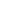 I have permission from my organization to participate in this interview.  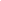 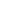 The researcher (Dr. Atkins or Dr. Whiteley) has gone over the consent agreement and answered any questions. 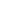 PLEASE CHOOSE ONE of the TWO FOLLOWING OPTIONS:I am comfortable with, and agree, to have our research interview being audio recorded.  I do NOT consent to video recording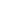 ORI am comfortable with, and agree, to have our research interview audio and video recorded.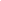 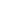 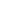 I consent to provide photographs of my workplace.I have received a copy of the consent agreement for my records.  I have received a $50 gift card to thank me for participating.  Participant Signature						DateParticipant Name						Witness Consent for Photography or Video Recording This separate consent is to allow the researchers to document work spaces and any physical accommodations used by people with disabilities at your place of employment.  Consider that this could affect workplace anonymity (people at your workplace might know you participated in the study), but your confidentiality in the study will still be maintained:  your identity will not be revealed and your personal privacy protected in any of the research reporting unless indicated otherwise (see consent form below to allow for your company’s name to be used in the research reporting).I authorize the documentation of work space accommodations using photos or video. 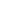 I have the authorization of my organization to allow for the documentation of work spaces. 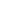 Participant Signature						DateParticipant Name						Witness Consent for Disclosure of Name of Business or OrganizationNow that the interview is complete, are you interested in having the name of your organization appear in any subsequent research reporting?  The reason we ask this is that some organizations might want to be transparent about their involvement in the research or want recognition for participating.  In addition, knowing who has participated might have the effect of giving the outcomes of the research more credibility.  If you agree with having your organization named in the research reporting as part of a list of employer participants, please sign the consent form below.  I am comfortable with and agree to have the name of our organization mentioned in any reporting for this research project.   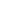 I have the authorization of my organization (if required) to allow for the documentation of work spaces.Participant Signature						DateParticipant Name						Witness 